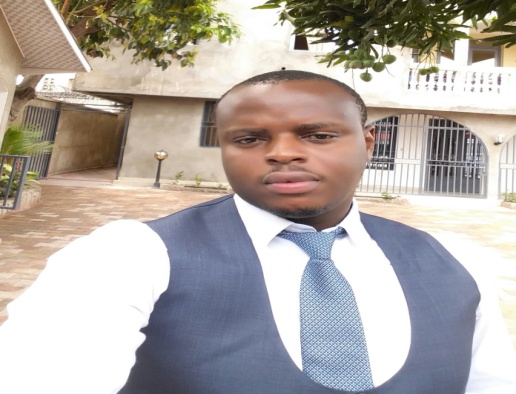 TRESORTRESOR.336065@2freemail.com 	   WAITER RESUMEAIMA (All India Management Association) 2014               Entrepreneurship (enterprise development)NDIIT (NEW DELHI Institute for Information Technology 2014                                        Information technology & digital fairGlobal University of Nagaland      2009-2012Bachelor of computer Application  APTECH COMPUTER  EDUCATION   6 months courseDBA (Data Base Administrator) oracle 9I and 11G                       Oracle SQL certified ExpertNew horizons Computer learning center  4 months course             RHCE (RED HAT CERTIFIED ENGINEER)Front desk  at hotel cartel palace Roles:to check guests in and out ,they verify guest’s registration informationHandling guest payment or process credit cards.Contact housekeeping  and maintenance department Technician and Marketer BPO (Business Processing Outsourcing)  call center at Poseidon technologyRoles: Poseidon technology is a online gaming company  first role is Troubleshooting customer  problem  Increasing sale through aggressive  call and  email to customersMaintaining updated software and hard ware   Waiter Roles: Check patron’s identification in order to ensure that they meet minimum age requirement for consumption of alcoholic beveragesEscort customer’ to their tablesPresent menu’s to customers and recommendation upon requestServe food and / or beverages to customersRemove dishes and glasses from the tables or counters, and take them to kitchenHotel la LUNE Sports (football and jogging)MusicreadI certify that the above information is true and written in good faithPERSONAL DATASex:				MaleMarital Status:		single Date of Birth:		12th February 1988Home Town:		Kinshasa	State of Origin:		Mbuji-MayiNationality:		Congolese Summary        A competitive, determined and goal young person who has professional, polite and helpful manner   when dealing with customer.As  an energetic and enthusiastic person who enjoys challenge and achievingPersonal/company goals. My present aim is to work within an organization that will help grow career wise. I enjoy working in an interesting and satisfying environment. Theopportunity to learn new skills and work with new people is particularly attractive to meAcademic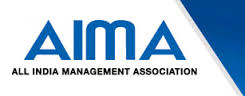 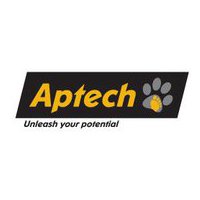 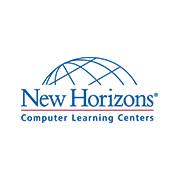 Knowledge of I.T                                       marketing and sale                  language proficiency                                                                                  Project management                     French (first)                   Oracle                                   market oriented                            English(second)Linux                                     customer support                           Hindi (basic)                                           Microsoft office                                                                       Work ExperienceHobbies